ВНИМАНИЕ!!!!ТЕЛЕФОНЫ ДОВЕРИЯ!!!!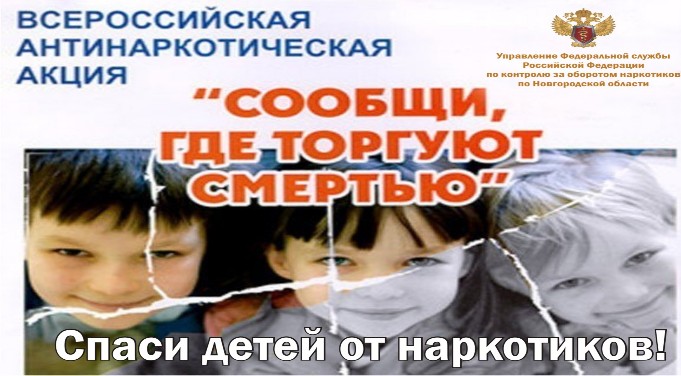 3-71-68 Антинаркотическая комиссия по Ейскому району2-53-11МКУ «Комплексный центр молодежи»2-10-81«Телефон доверия» управления образованием АМО Ейский район3-06-81 ЕФ ГБУЗ «Наркологический диспансер» МЗ КК02, 2-05-05 ОМВД РФ по Ейскому району8-800-200-01-22 Единый детский «телефон доверия»